§390-C.  Administration of oaths and notarial acts1.  Power to administer oaths.  A commissioned or warrant officer of the state military forces and other personnel of the state military forces authorized to administer oaths under the laws of this State may administer oaths for the purpose of the administration of military justice and for other purposes of military administration, including administering enlistment oaths to persons enlisting or reenlisting in the National Guard.  A commissioned or warrant officer of the United States Armed Forces may administer enlistment oaths to persons enlisting or reenlisting in the National Guard.[PL 2013, c. 178, §1 (NEW).]2.  Powers of notary public.  A judge advocate or paralegal serving in the state military forces has, by virtue of the judge advocate's or paralegal's office and service, the powers of a notary public in the performance of all notarial acts to be executed for any member of the state military forces or United States Armed Forces or spouse of a member of the state military forces or United States Armed Forces.  A fee may not be paid to or received by any person for the performance of a notarial act authorized in this subsection.  The signature of any such person acting as a notary, together with that person's official title, is prima facie evidence that the signature is genuine, that the person holds the designated title and that the person is authorized to perform a notarial act.  A notarization or acknowledgment accomplished under the authority of this subsection must generally follow the form below but is not required to be under official seal:I, (name of notary public), certify that the foregoing instrument was subscribed and (sworn/affirmed) before me this (day of the month) day of (month), (year) by (name of person making statement), (state military forces or United States Armed Forces service number/social security number), and who is known to me to be (a member of the state military forces or United States Armed Forces/the spouse of a member of the state military forces or United States Armed Forces).[PL 2013, c. 178, §1 (NEW).]SECTION HISTORYPL 2013, c. 178, §1 (NEW). The State of Maine claims a copyright in its codified statutes. If you intend to republish this material, we require that you include the following disclaimer in your publication:All copyrights and other rights to statutory text are reserved by the State of Maine. The text included in this publication reflects changes made through the First Regular and First Special Session of the 131st Maine Legislature and is current through November 1. 2023
                    . The text is subject to change without notice. It is a version that has not been officially certified by the Secretary of State. Refer to the Maine Revised Statutes Annotated and supplements for certified text.
                The Office of the Revisor of Statutes also requests that you send us one copy of any statutory publication you may produce. Our goal is not to restrict publishing activity, but to keep track of who is publishing what, to identify any needless duplication and to preserve the State's copyright rights.PLEASE NOTE: The Revisor's Office cannot perform research for or provide legal advice or interpretation of Maine law to the public. If you need legal assistance, please contact a qualified attorney.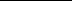 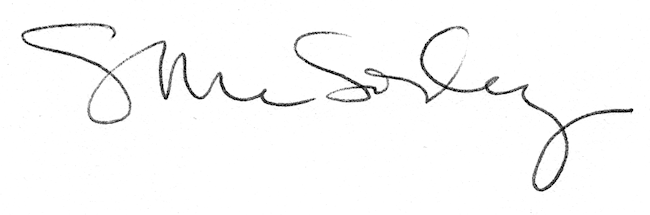 